The Power of Awareness: How Daily Reflection Journaling Increases Leadership Effectiveness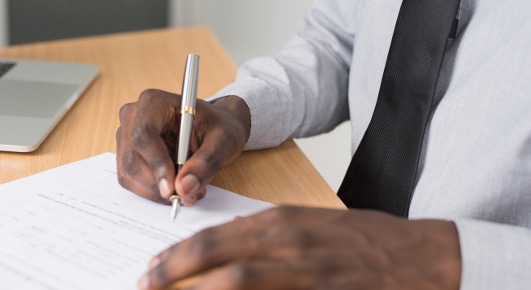 As a team leader, your decisions and how you handle weekly challenges that arise unexpectedly have a tremendous impact on the results you will achieve. Because you are busy, the concept of taking a step back to invest time and focus on reflection and journaling might seem counterintuitive. However, an emerging trend among successful leaders is challenging this notion—daily journaling. 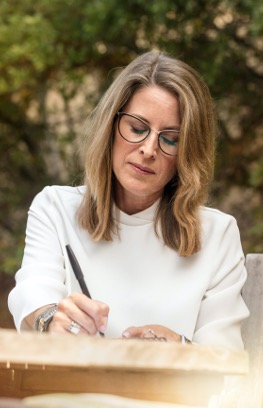 Taking just 10-15 minutes each day to reflect on experiences, decisions, and emotions can have a profound impact on a leader's effectiveness. In this article, we will explore the value of journaling for team leaders and managers, supported by relevant research-based statistics and three compelling reasons why incorporating this practice into their routine can lead to improved awareness and enhanced leadership performance.The Research Behind Journaling:Before delving into the reasons why journaling is beneficial for effective leaders, let's first examine the evidence supporting this practice. Numerous studies have highlighted the positive impact of reflective practices, with one notable example being a study published in the Harvard Business Review. The research revealed that leaders who engaged in daily reflection experienced a 22.8% improvement in performance compared to their non-reflective counterparts.Similarly, a study conducted by the Wharton School of Business found that professionals who spent just 15 minutes at the end of the day reflecting on their experiences demonstrated a 25% performance increase over time. These statistics underscore the potential benefits of journaling and self-reflection for leaders striving to enhance their effectiveness.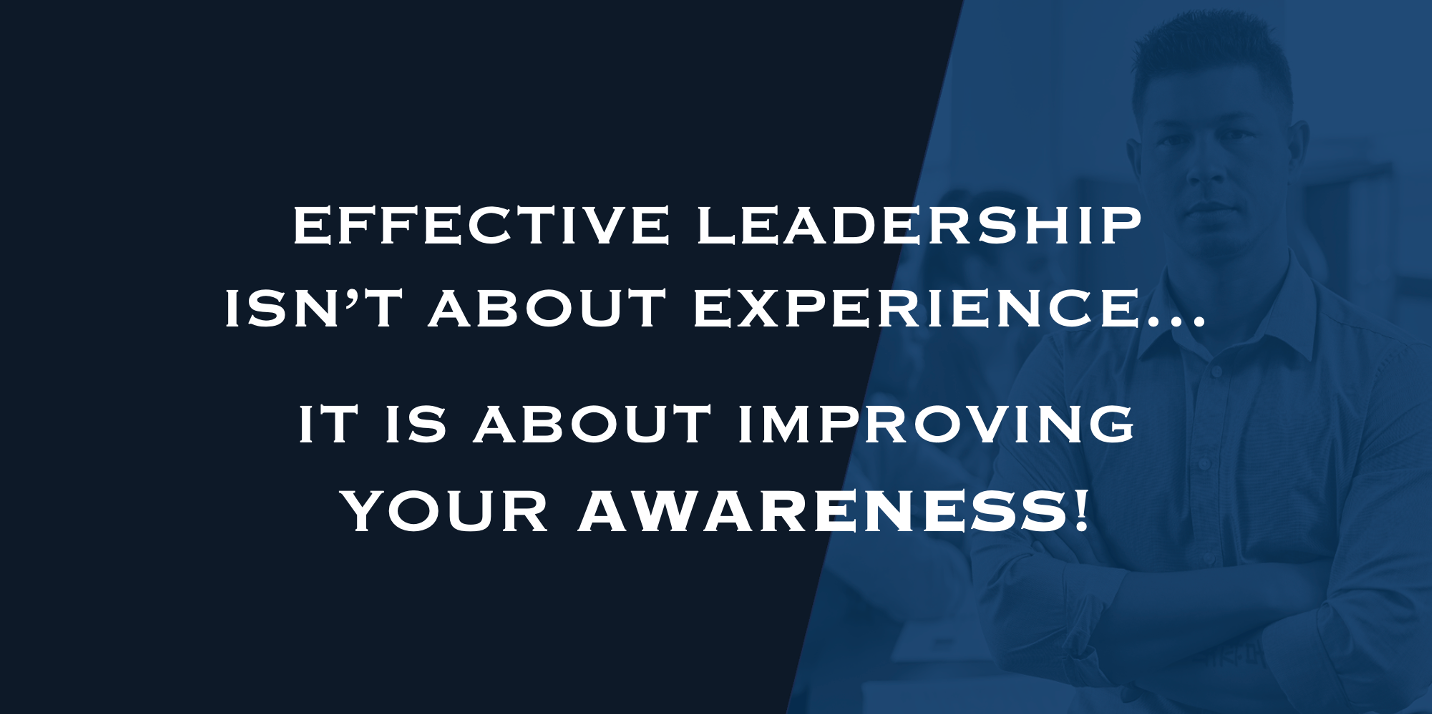 3 Reasons Why Journaling Enhances Leadership Effectiveness:1 - Improved Emotional Intelligence:Emotional intelligence (EQ) is a critical component of effective leadership, influencing a leader's ability to navigate relationships, make sound decisions, and foster a positive work environment. Journaling provides leaders with a dedicated space to explore and understand their emotions, fostering self-awareness and empathy.Research conducted by the Yale Center for Emotional Intelligence found that individuals who engaged in reflective practices, such as journaling, showed a significant increase in emotional intelligence. By regularly documenting and analyzing their emotional responses to various situations, leaders can identify patterns, strengths, and areas for improvement. This heightened emotional intelligence translates into better communication, stronger team dynamics, and more informed decision-making.2 - Enhanced Problem-Solving Skills:Leaders are consistently faced with complex challenges that require strategic thinking and innovative solutions. Journaling acts as a cognitive tool, aiding leaders in processing and organizing their thoughts. By jotting down ideas, concerns, and potential solutions, leaders can clarify their thinking and develop a more structured approach to problem-solving.An article in Psychology Today argues that individuals who engage in reflective practices are better equipped to solve problems creatively. The act of journaling encourages a deeper level of thinking and analysis, enabling leaders to approach challenges from multiple perspectives. This enhanced problem-solving ability is a valuable asset in dynamic work environments, where adaptability and creativity are essential for success.3 - Better Decision-Making and Personal Accountability:Leadership often involves making tough decisions that impact both individuals and the organization as a whole. Journaling serves as a record of decisions made, the thought processes behind them, and the outcomes observed. This retrospective analysis allows leaders to identify patterns of success and areas where adjustments may be necessary.A study by the European Journal of Social Psychology found that individuals who engaged in regular self-reflection exhibited greater personal accountability. Journaling creates a sense of ownership over one's decisions and actions, fostering a proactive mindset. When leaders take the time to review and learn from their past choices, they become more adept at making informed decisions and adapting their approach based on experience.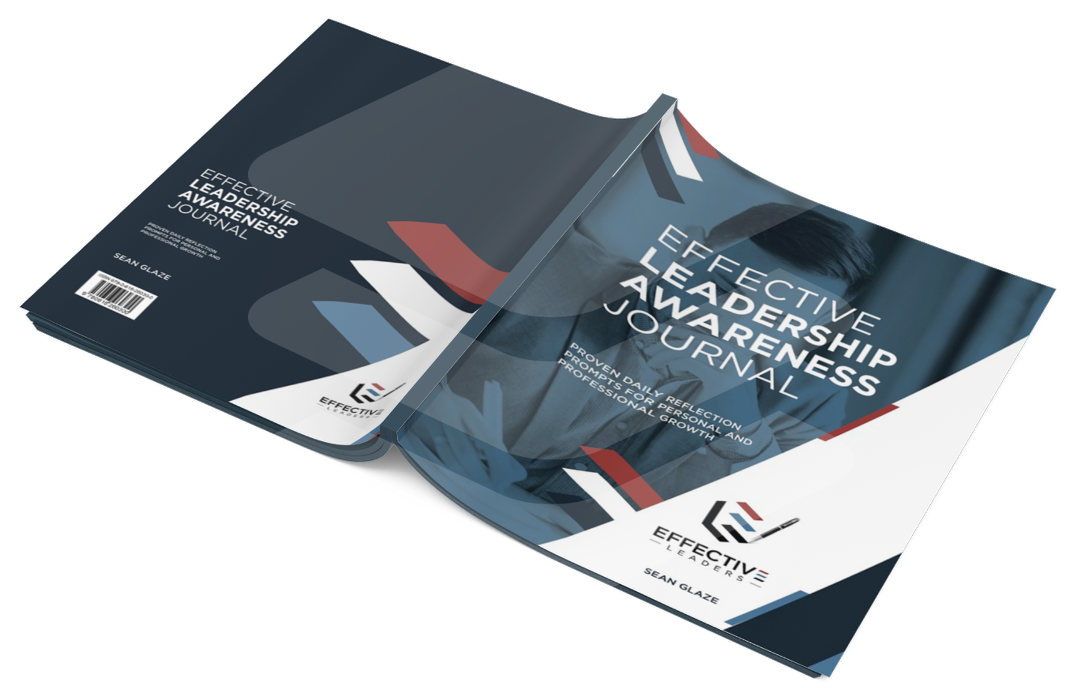 In the landscape of leadership, whether your team is remote, hybrid, or in-person, the value of pausing for self-reflection cannot be overstated. Daily investment in a leadership awareness reflection journal offers a structured and accessible means for leaders to enhance their emotional intelligence, problem-solving skills, and decision-making processes. Supported by research-based statistics, the case for incorporating this practice into a leader's routine becomes compelling.As a team leader navigating the complexities of your roles, the intentional act of journaling for just 10-15 minutes each day can be a transformative tool. By fostering self-awareness and encouraging a continuous learning mindset, leaders equipped with a reflection journal are better positioned to thrive in their roles, inspire their teams, and lead with a heightened sense of purpose and effectiveness.     –     –     –     –     –Sean Glaze is an author and leadership expert who has worked with clients like Cisco, John Deere, Coca-Cola, and Emory University to increase collaboration, boost productivity, and build exceptional workplace cultures.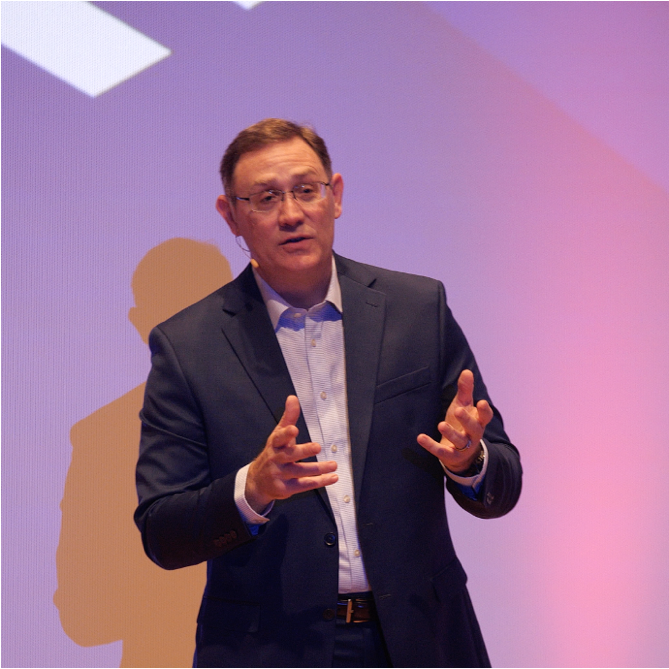 As a successful basketball coach and educator for over 20 years, Sean gained valuable insights into leading winning teams – and now he travels around the country to share those lessons…Sean’s engaging conference keynotes and interactive team building events help accelerate the growth of more effective leaders.And Sean’s books, Rapid Teamwork, The 10 Commandments of Winning Teammates, and Staying Coachable are entertaining parables with powerful take-aways to improve team performance and leadership!